АКТобщественной проверкина основании плана работы Общественной палаты г.о. Королев,в рамках проведения системного и комплексного общественного контроля,по обращениям жителейпроведен осмотр дворовой территории по ул. Школьная мкр-н Болшево перед гимназией «Российская школа»Сроки проведения общественного контроля: 26.02.2020 г.Основания для проведения общественной проверки: план работы Общественной палаты г.о. КоролевФорма общественного контроля: общественный мониторингПредмет общественной проверки: благоустройство дворовой территории Состав группы общественного контроля:Члены комиссии «по ЖКХ, капитальному ремонту, контролю за качеством работы управляющих компаний, архитектуре, архитектурному облику городов, благоустройству территорий, дорожному хозяйству и транспорту» Общественной палаты г.о.Королев: Белозерова Маргарита Нурлаяновна – председатель комиссииЯкимова Варвара Владиславовна – член комиссииРанее, 19 февраля, Общественная палата организовала встречу жителей МКД по ул. Школьная мкр-н Болшево с депутатом Совета депутатов г.о. Королев К.Д. Кудряшовым, в ходе которой жители открыто высказали свои предложения по обустройству дворового пространства. На очередной встрече 26 февраля общественники и специалисты «Автобытдор» оценили предложения жителей МКД по благоустройству дворовой территории, рассказали жителям о ключевых моментах реализации проекта, который предусматривает в ближайшее время обустройство площадки пока с минимальным перечнем работ: установки ограждений, двух детских конструкций, скамеек, урн. С наступлением тепла работы по благоустройству площадки перед гимназией «Российская школа» будут продолжены по тем предложениям, которые подготовили жители МКД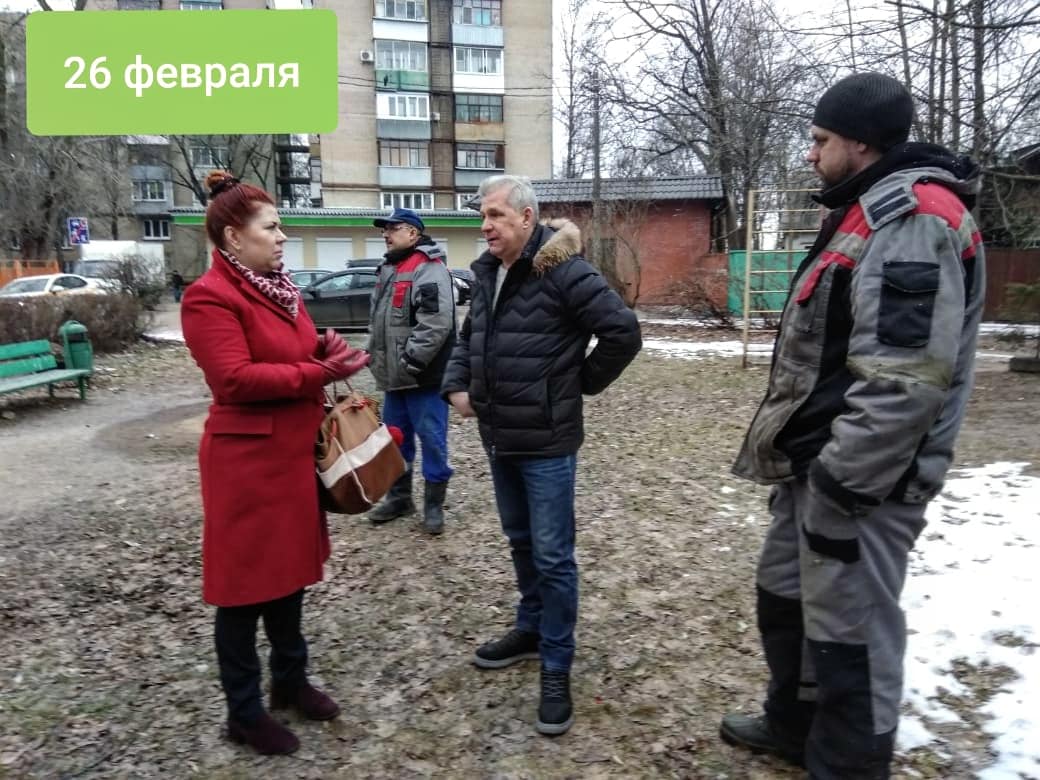 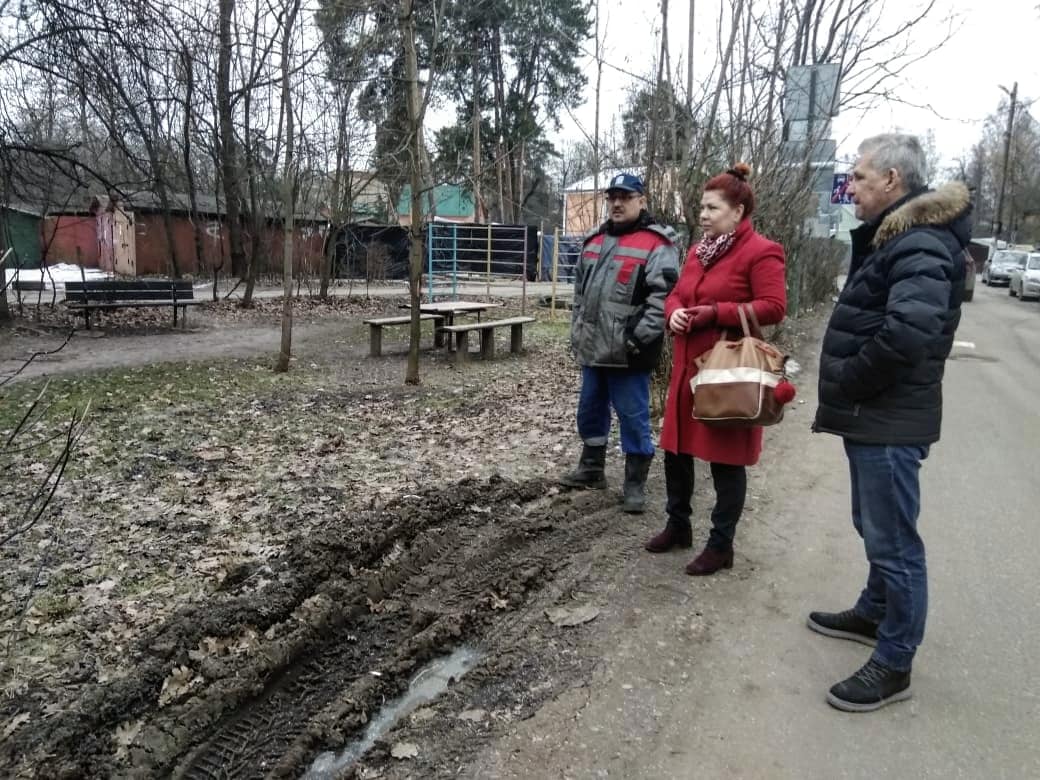 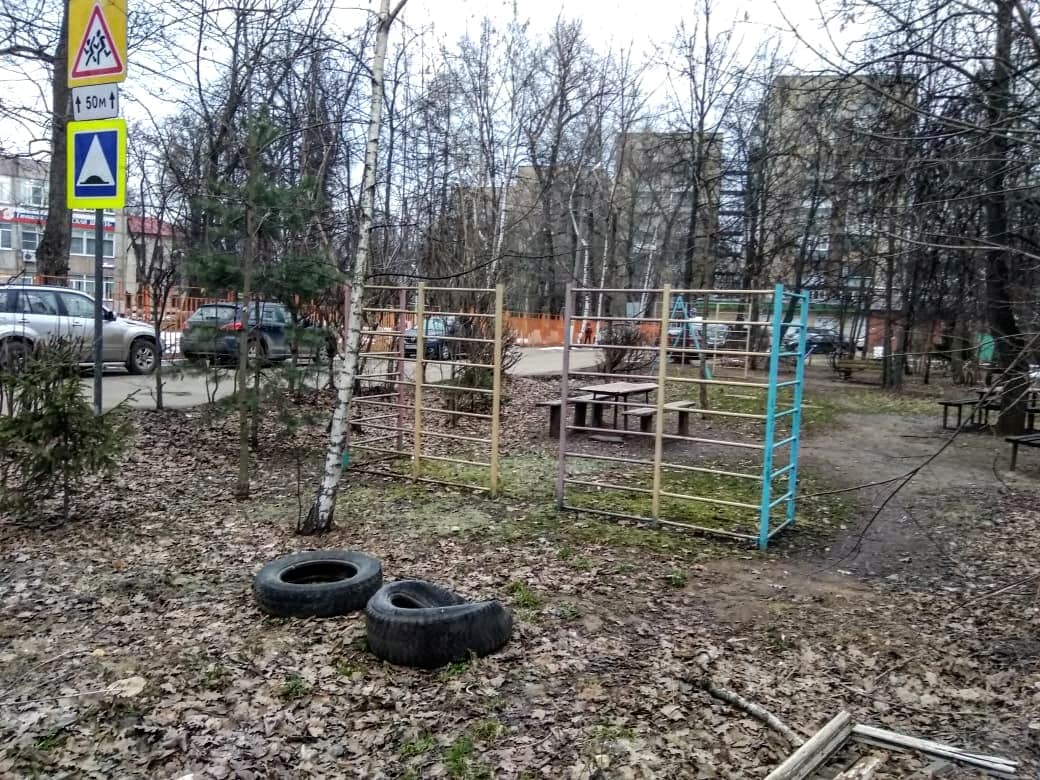 «УТВЕРЖДЕНО»Решением Совета Общественной палаты г.о. Королев Московской областиот 05.03.2020 протокол № 05Председатель комиссии «по ЖКХ, капитальному ремонту, контролю за качеством работы управляющих компаний, архитектуре, архитектурному облику городов, благоустройству территорий, дорожному хозяйству и транспорту» Общественной палаты г.о.Королев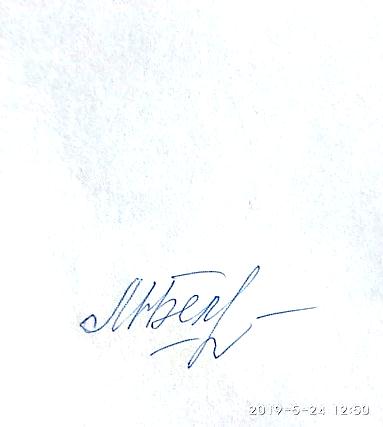 М.Н. Белозерова